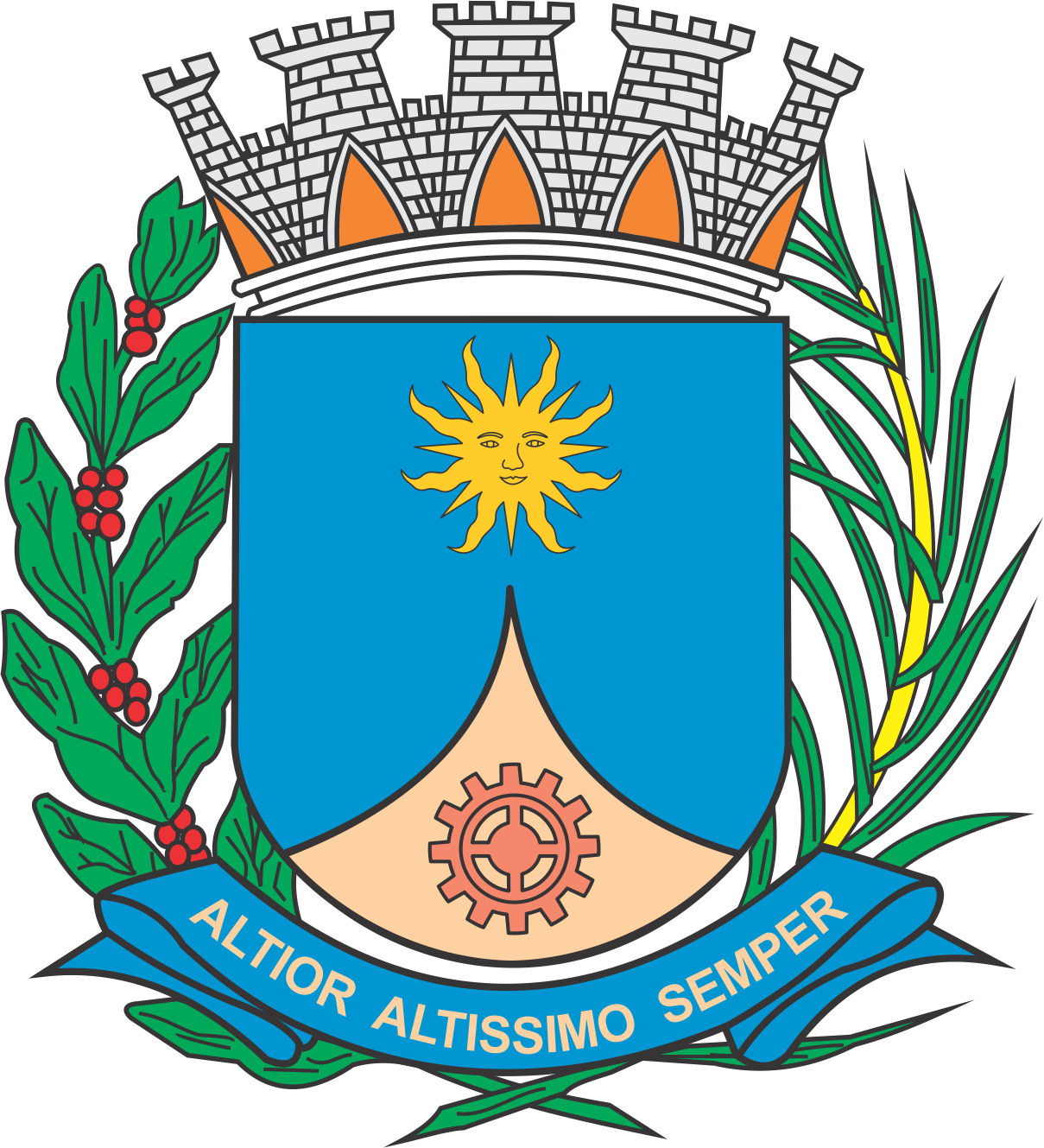 CÂMARA MUNICIPAL DE ARARAQUARAAUTÓGRAFO NÚMERO 084/2018PROJETO DE LEI COMPLEMENTAR NÚMERO 005/2018Acrescenta artigo à Lei Complementar nº 17, de 1º de dezembro de 1997, e dá outras providências.		Art. 1º A Lei Complementar nº 17, de 1º de dezembro de 1997, passa vigorar acrescida do seguinte artigo 127-A:“Art. 127-A. Desde que cumpridas as exigências legais, fica isenta do imposto a edificação e seu respectivo terreno utilizados, a título de comodato ou usufruto de bem particular devidamente registrados no Cartório de Registro de Imóveis, por entidade assistencial devidamente registrada no Conselho Municipal de Assistência Social e que possua declaração de utilidade pública municipal.” (NR)		Art. 2º O benefício referido no Art. 127-A da Lei Complementar nº 17, 1º de dezembro de 1997, será válido por 1 (um) exercício fiscal e será gozado no exercício subsequente ao da solicitação.		§ 1º Após o gozo desse benefício por 1 (um) exercício fiscal, poderá a isenção ser novamente requerida e o seu deferimento será condicionado à verificação das condições referidas no art. 127-A da Lei Complementar nº 17, 1º de dezembro de 1997.		§ 2º O benefício referido no art. 127-A da Lei Complementar nº 17, 1º de dezembro de 1997, cessará quando deixar de ser requerido.		Art. 3º O inciso I do art. 1º da Lei nº 7.947, de 20 de maio de 2013, passa a vigorar acrescido da seguinte alínea “j”:“Art. 1º ...I - ...j - ser o imóvel utilizado, a título de comodato ou usufruto de bem particular, devidamente registrados no Cartório de Registro de Imóveis, por entidade assistencial devidamente registrada no Conselho Municipal de Assistência Social e que possua declaração de utilidade pública municipal.” (NR)		Art. 4º Constatando desvio de finalidade na atuação de entidade beneficiada pela isenção ou remissão, deverá o Conselho Municipal de Assistência Social comunicar a Secretaria de Gestão e Finanças para providências quanto ao cancelamento do benefício.		Art. 5º Para a obtenção dos benefícios referidos no art. 127-A da Lei Complementar nº 17, de 1º de dezembro de 1.997, e no inciso I do art. 1º da Lei nº 7.947, de 20 de maio de 2013, o requerente deverá apresentar requerimento solicitando tal concessão, a partir de modelo que poderá ser obtido na página da Prefeitura na internet www.araraquara.sp.gov.br, ou a partir de requerimento redigido pelo interessado, sendo que para a concessão de cada benefício (isenção ou remissão, conforme o caso) deverá ser feito um requerimento específico.		Art. 6º Esta lei complementar entra em vigor na data da sua publicação.		CÂMARA MUNICIPAL DE ARARAQUARA, aos 11 (onze) dias do mês de abril do ano de 2018 (dois mil e dezoito).JÉFERSON YASHUDA FARMACÊUTICOPresidente